CCredit (Administration) Act 1984Portfolio:Minister for CommerceAgency:Department of Energy, Mines, Industry Regulation and SafetyCredit (Administration) Act 19841984/10019 Dec 1984s. 1 & 2: 19 Dec 1984;Act other than s. 1‑2 & 6‑8: 1 Mar 1985 (see s. 2 and Gazette 22 Feb 1985 p. 657); s. 6‑8: 30 Apr 1985 (see s. 2 and Gazette 19 Apr 1985 p. 1381)Acts Amendment (Financial Administration and Audit) Act 1985 s. 31985/0984 Dec 19851 Jul 1986 (see s. 2 and Gazette 30 Jun 1986 p. 2255)Acts Amendment (Credit) Act 1989 Pt. 3 (s. 6‑9)1989/0479 Jan 1990s. 7 & 9: 1 Mar 1985 (see s. 2(3) and Gazette 22 Feb 1985 p. 657);s. 8: 30 Apr 1985 (see s. 2(4) and Gazette 19 Apr 1985 p. 1381);s. 6: 9 Jan 1990 (see s. 2(1))Pawnbrokers and Second‑hand Dealers Act 1994 s. 1001994/0885 Jan 19951 Apr 1996 (see s. 2 and Gazette 29 Mar 1996 p. 1495)Consumer Credit (Western Australia) Act 1996 s. 131996/03010 Sep 19961 Nov 1996 (see s. 2)Statutes (Repeals and Minor Amendments) Act 1997 s. 39(10)1997/05715 Dec 199715 Dec 1997 (see s. 2(1))Acts Amendment and Repeal (Financial Sector Reform) Act 1999 s. 711999/02629 Jun 19991 Jul 1999 (see s. 2(1) and Gazette 30 Jun 1999 p. 2905)Reprinted as at 5 May 2000 Reprinted as at 5 May 2000 Reprinted as at 5 May 2000 Reprinted as at 5 May 2000 Corporations (Consequential Amendments) Act 2001 Pt. 182001/01028 Jun 200115 Jul 2001 (see s. 2 and Gazette 29 Jun 2001 p. 3257 and Cwlth. Gazette 13 Jul 2001 No. S285)Building Societies Amendment Act 2001 s. 512001/01213 Jul 200113 Jul 2001 (see s. 2)Consumer Credit (Western Australia) Amendment Act 2003 s. 162003/04330 Jun 20039 Jul 2003 (see s. 2 and Gazette 9 Jul 2003 p. 2735)Sentencing Legislation Amendment and Repeal Act 2003 s. 502003/0509 Jul 200315 May 2004 (see s. 2 and Gazette 14 May 2004 p. 1445)Statutes (Repeals and Minor Amendments) Act 2003 s. 40(4)2003/07415 Dec 200315 Dec 2003 (see s. 2)Reprint 2 as at 6 Aug 2004 Reprint 2 as at 6 Aug 2004 Reprint 2 as at 6 Aug 2004 Reprint 2 as at 6 Aug 2004 Courts Legislation Amendment and Repeal Act 2004 s. 1412004/05923 Nov 20041 May 2005 (see s. 2 and Gazette 31 Dec 2004 p. 7128)State Administrative Tribunal (Conferral of Jurisdiction) Amendment and Repeal Act 2004 Pt. 2 Div. 312004/05524 Nov 20041 Jan 2005 (see s. 2 and Gazette 31 Dec 2004 p. 7130)Housing Societies Repeal Act 2005 s. 232005/0175 Oct 200510 Jul 2010 (see s. 2(3) and Gazette 9 Jul 2010 p. 3239)Machinery of Government (Miscellaneous Amendments) Act 2006 Pt. 4 Div. 102006/02826 Jun 20061 Jul 2006 (see s. 2 and Gazette 27 Jun 2006 p. 2347)Reprint 3 as at 4 Aug 2006 (not including 2005/017)Reprint 3 as at 4 Aug 2006 (not including 2005/017)Reprint 3 as at 4 Aug 2006 (not including 2005/017)Reprint 3 as at 4 Aug 2006 (not including 2005/017)Pawnbrokers and Second‑hand Dealers Amendment Act 2006 s. 232006/0464 Oct 20061 May 2007 (see s. 2 and Gazette 30 Apr 2007 p. 1833)Consumer Protection Legislation Amendment and Repeal Act 2006 Pt. 42006/06913 Dec 200614 Jul 2007 (see s. 2 and Gazette 13 Jul 2007 p. 3453)Financial Legislation Amendment and Repeal Act 2006 Sch. 1 cl. 392006/07721 Dec 20061 Feb 2007 (see s. 2(1) and Gazette 19 Jan 2007 p. 137)Reprint 4 as at 11 Jul 2008 (not including 2005/017)Reprint 4 as at 11 Jul 2008 (not including 2005/017)Reprint 4 as at 11 Jul 2008 (not including 2005/017)Reprint 4 as at 11 Jul 2008 (not including 2005/017)Acts Amendment (Bankruptcy) Act 2009 s. 252009/01816 Sep 200917 Sep 2009 (see s. 2(b))Statutes (Repeals and Minor Amendments) Act 2009 s. 172009/0463 Dec 20094 Dec 2009 (see s. 2(b))Credit (Commonwealth Powers) (Transitional and Consequential Provisions) Act 2010 Pt. 3 Div. 12010/01425 Jun 20101 Jul 2010 (see s. 2(b) and Gazette 30 Jun 2010 p. 3185)Acts Amendment (Fair Trading) Act 2010 s. 1942010/0588 Dec 20101 Jan 2011 (see s. 2(c) and Gazette 24 Dec 2010 p. 6805)Reprint 5 as at 17 Jun 2011 Reprint 5 as at 17 Jun 2011 Reprint 5 as at 17 Jun 2011 Reprint 5 as at 17 Jun 2011 Statutes (Repeals and Minor Amendments) Act 2011 s. 122011/04725 Oct 201126 Oct 2011 (see s. 2(b))Strata Titles Amendment Act 2018 Pt. 3 Div. 32018/03019 Nov 20181 May 2020 (see s. 2(b) and SL 2020/39 cl. 2)Community Titles Act 2018 Pt. 14 Div. 32018/03219 Nov 201830 Jun 2021 (see s. 2(b) and SL 2021/69 cl. 2)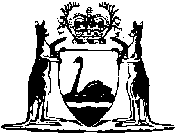 